TAMWORTH BUSHRANGERS TRAIL RIDING CLUBNewsletter – AUGUST 2018NO RIDE REPORT THIS MONTHOnce again our monthly ride was cancelled at the last minute because of RAIN …….perhaps we should plan to ride every Sunday and put an end to this horrible drought.Noticed that volunteers were wanted earlier in the month to pre-ride the planned ride for August – as these are the only members of our Club who were able to enjoy these fabulous sounding horse treks each month – perhaps finding the time to volunteer to assist with the pre-ride might be an excellent opportunity to ride your horse over what sounds like some very interesting country. However, it would seem that the Club now has a couple of excellent, planned rides to look forward to in the coming months. 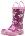 Bushranger“Blast from the Past”Ride ReportGood morning everyone and welcome to the ride report you have when you have “no ride” to report on. I have been a Bushranger since joining the club in 2011. Today I laughed and cried as I scrolled through photos remembering members and horses no longer with us. Together we have ridden, laughed, camped, travelled, changed hair styles, educated Claudia in secret women’s business and exposed our under wear it seems on many occasions. A picture, they say paints a thousand words, so sit back and enjoy ”the ride you have when you are not having a ride”.  Prepared by:  Helen Woods    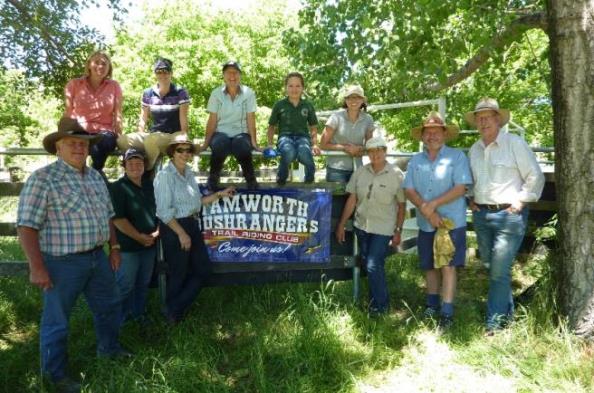 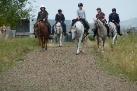 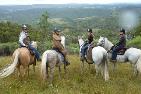 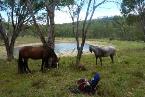 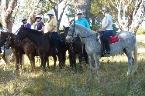 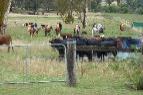 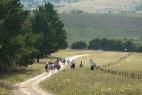 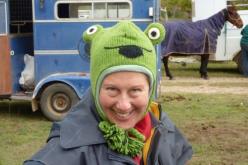 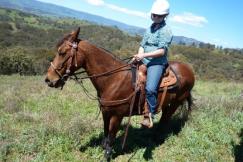 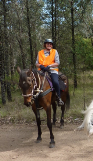 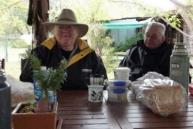 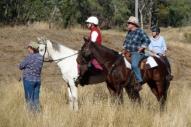 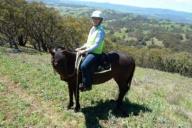 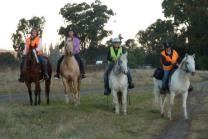 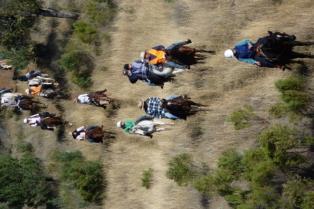 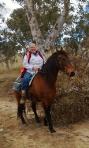 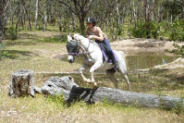 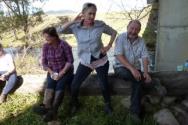 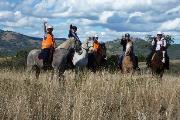 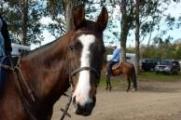 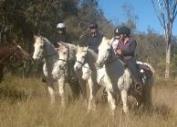 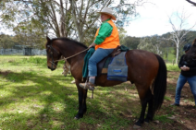 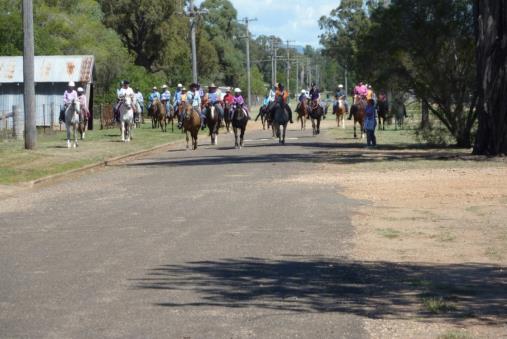 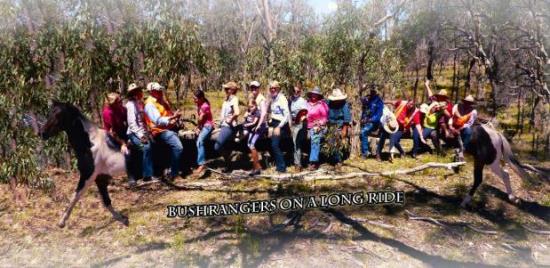 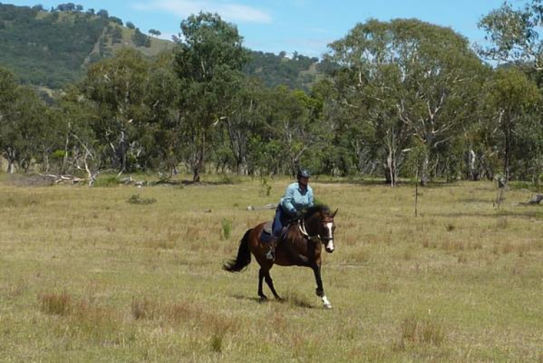 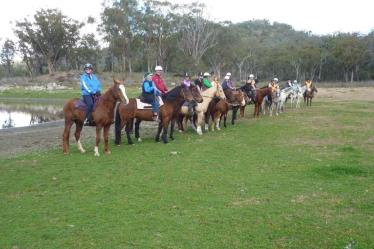 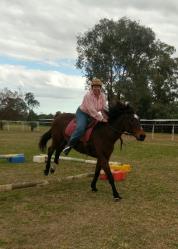 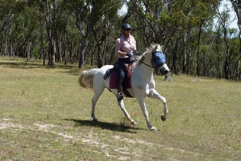 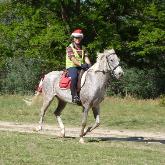 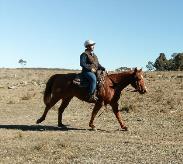 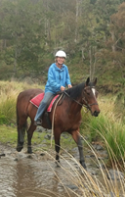 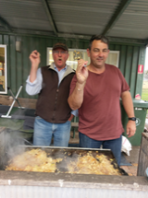 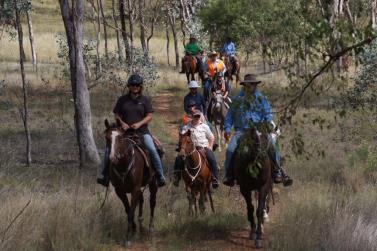 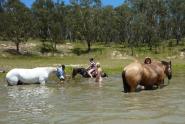 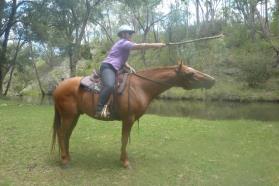 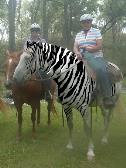 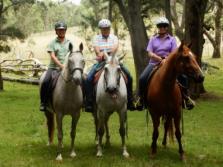 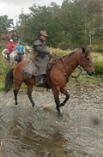 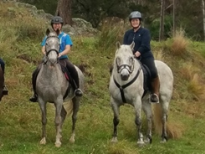 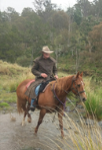 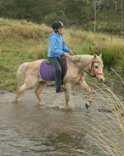 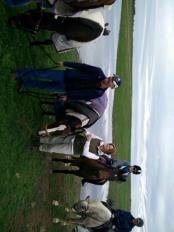 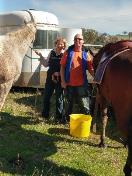 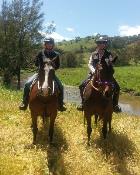 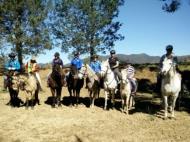 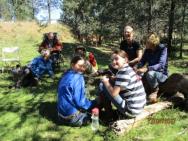 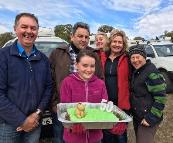 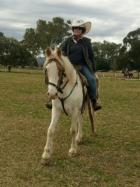 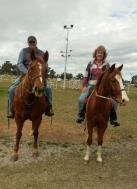 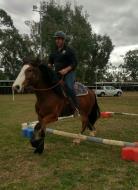 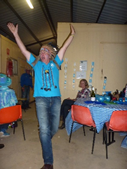 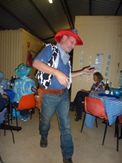 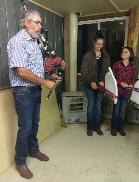 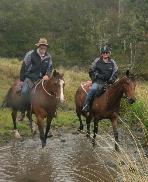 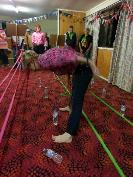 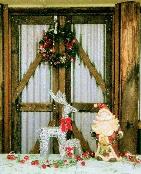 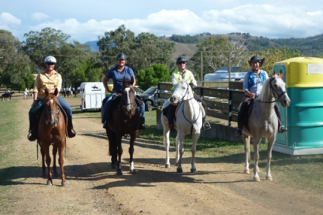 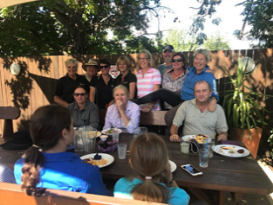 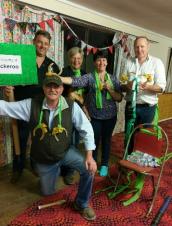 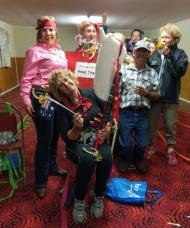 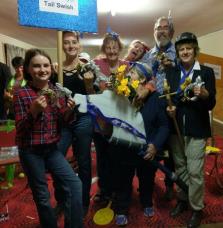 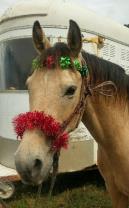 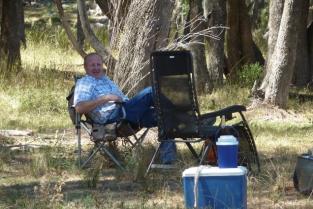 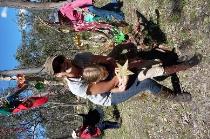 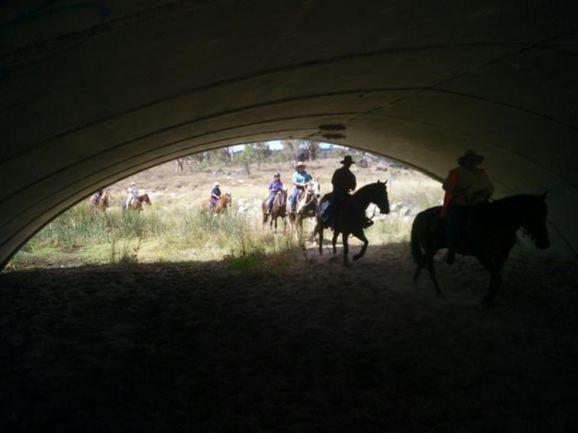 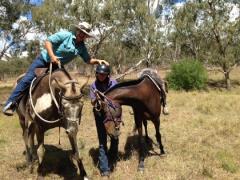 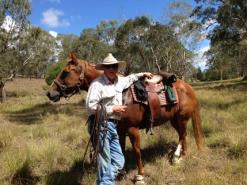 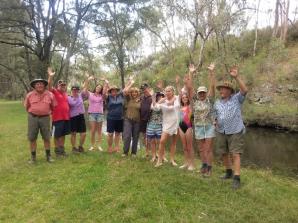 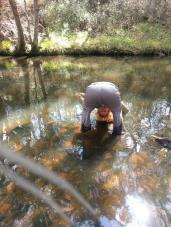 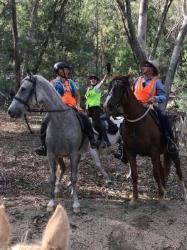 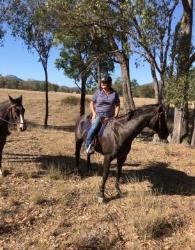 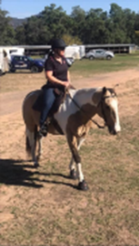 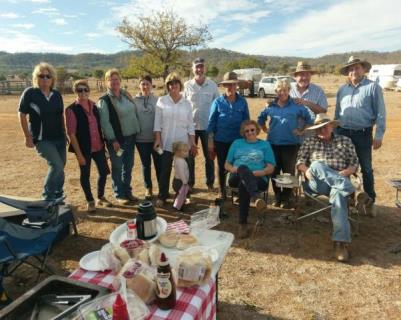 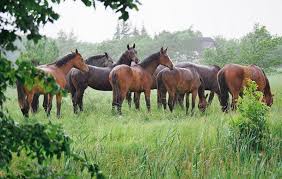 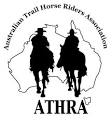           President:         Angela Witherdin                                                0418234854                                            awitherd@bigpond.net.au          Vice President:     Bev Fletcher          Secretary:             Francie MacLean	                   0407660334          Treasurer:             Anthony Reid                                                     0409362434/67665448           Newsletter:            barlowpark2@gmail.com          President:         Angela Witherdin                                                0418234854                                            awitherd@bigpond.net.au          Vice President:     Bev Fletcher          Secretary:             Francie MacLean	                   0407660334          Treasurer:             Anthony Reid                                                     0409362434/67665448           Newsletter:            barlowpark2@gmail.comBUSHRANGERS OUT AND ABOUT …..During the month I was really happy to have Alison and Helen visit with their horses to help out and give me the opportunity to go for a ride and enjoy lots of laughs and general chatter. As I don’t have a horse in work at the moment I was delighted to once again be able to ride Alison’s mare ‘Lunar” and to have the opportunity to see Helen so happy with her new horse “Tinkerbell” – she is a true gem, no wonder Helen is smitten.For those not familiar with “Barlow Park” it is on the Northern Tablelands somewhere between Armidale, Guyra & Bundarra and in winter it is COLD (but dry – same as everywhere else) but rugged up when out riding was heaps of fun and nights in front of the fire playing word games (with chocolate nibbles of course) was relaxing.  BUSHRANGERS OUT AND ABOUT …..During the month I was really happy to have Alison and Helen visit with their horses to help out and give me the opportunity to go for a ride and enjoy lots of laughs and general chatter. As I don’t have a horse in work at the moment I was delighted to once again be able to ride Alison’s mare ‘Lunar” and to have the opportunity to see Helen so happy with her new horse “Tinkerbell” – she is a true gem, no wonder Helen is smitten.For those not familiar with “Barlow Park” it is on the Northern Tablelands somewhere between Armidale, Guyra & Bundarra and in winter it is COLD (but dry – same as everywhere else) but rugged up when out riding was heaps of fun and nights in front of the fire playing word games (with chocolate nibbles of course) was relaxing.  BUSHRANGERS OUT AND ABOUT …..During the month I was really happy to have Alison and Helen visit with their horses to help out and give me the opportunity to go for a ride and enjoy lots of laughs and general chatter. As I don’t have a horse in work at the moment I was delighted to once again be able to ride Alison’s mare ‘Lunar” and to have the opportunity to see Helen so happy with her new horse “Tinkerbell” – she is a true gem, no wonder Helen is smitten.For those not familiar with “Barlow Park” it is on the Northern Tablelands somewhere between Armidale, Guyra & Bundarra and in winter it is COLD (but dry – same as everywhere else) but rugged up when out riding was heaps of fun and nights in front of the fire playing word games (with chocolate nibbles of course) was relaxing.  